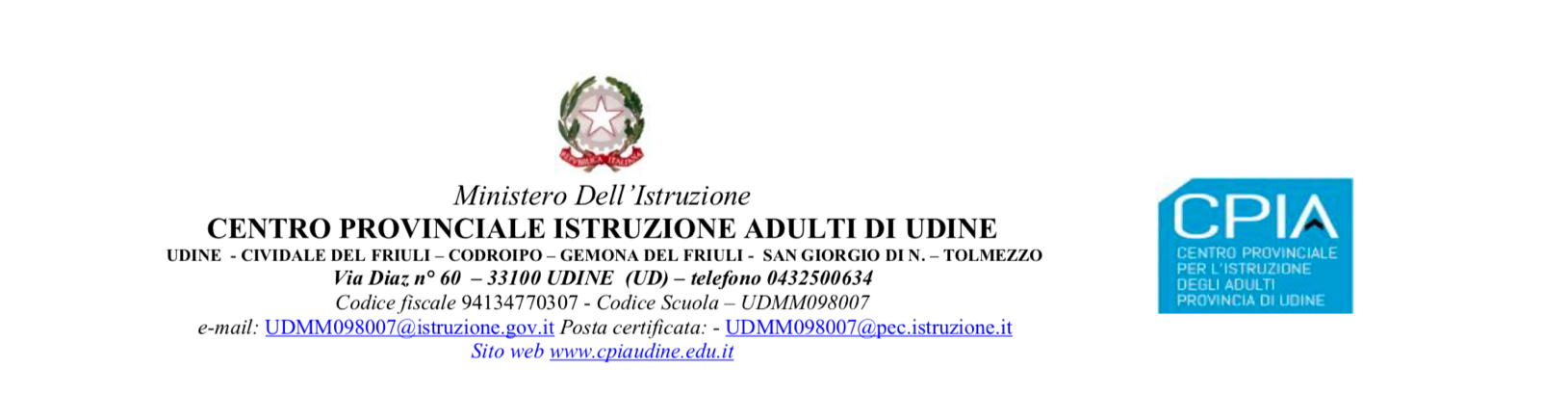 Al Dirigente Scolasticodel CPIA di UdineOGGETTO: Richiesta di Ferie/Festività soppresse/Recuperi (solo personale ATA)Il/la sottoscritto/a _________________________________________ in servizio presso questo Istituto in qualità di:		 Docente 				 Direttore Serv.Gen. e Amm.vi	 Assistente Amministrativo		 Collaboratore Scolasticocon contratto di lavoro individuale a tempo     Determinato      			IndeterminatoCHIEDEalla S.V. di poter usufruire a norma dei vigenti CC. N. L. del comparto scuola, di  Ferie    				Festività Soppresse   Recupero Compensativo (ore effettuate per_________________________________________________)N° ___________	giorni 	 dal  ____/____/____		al  ____/____/____N° ___________	giorni 	 dal  ____/____/____		al  ____/____/____N° ___________	giorni 	 dal  ____/____/____		al  ____/____/____N° ___________	giorni 	 dal  ____/____/____		al  ____/____/____Ferie docenti durante l’attività didattica (indicare le sostituzioni)DICHIARAche nelle ore indicate sarà sostituito/a come segue:Recapito:  ________________________________________________________________________Udine, _____________________							                   	                                                                          Il dichiarante___________________________Orario di servizioOrario oggetto della richiestaNome Docente che si impegna ad effettuare la sostituzione